DATE:SEPT. 22, 2014FOR IMMEDIATE RELEASE:	T1409-04iATN CONTACT: MONICA BUCHHOLZ(877) 550-4286 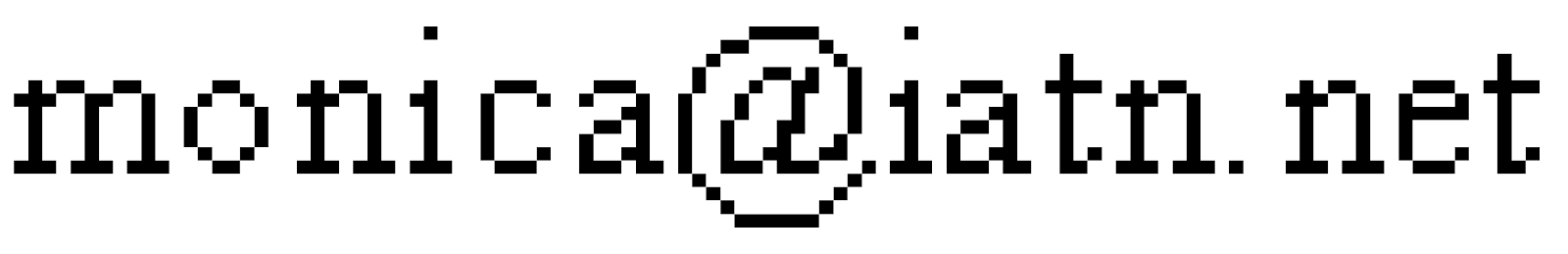 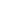 www.iatn.net	iATN Launches New Search EngineMillions of Discussions Now Easier for Members to FindBREA, Calif. — The new search platform for the International Automotive Technicians Network (iATN®) makes it easy for premium members to quickly find real-world knowledge from service industry professionals exchanged on iATN since 1995.Thousands of members from all over the world exchange knowledge and help each other with automotive service issues 24 hours a day on iATN’s TechHelp and Forums. The Knowledge Base houses this real-world information in its TechHelp, Forum Archives and Waveform Library for members to access and use in their day-to-day business.The key features of the new search engine are: 	• Search Related Vehicles. The system automatically groups all vehicles equipped with the same engine platform, eliminating the need to define a specific model year range. If the user is performing research on systems that are not limited to a specific engine, they can quickly include all vehicles equipped with any of the available engines, or even expand their search to other related vehicles, all with a single click.	

	• Smart Vehicle Builder. Not only will the search box accept a VIN for quick decoding, but the user can define a vehicle using natural language. Rather than selecting from a series of drop-down selections to build a vehicle, a user can simply type the vehicle just like they talk about it in the repair bay, for example, "07 F250" will immediately produce a list of 2007 Ford F-250 models to choose from.
	• Related DTCs. When initiating a search, the user will begin to see a dynamic list of related items along the left pane, including a DTC list where the top ten related DTCs appear. If a DTC is included in a search, the list automatically updates to show the number of records that have that DTC along with other DTCs reported.	• Supercharged Search® technology is provided courtesy of iATN’s sister company, Identifix, and enables the search engine to adapt to misspellings and find documents based on auto terminology similar to the words typed by the user. For example, "misfire" will also match "misfires," "miss," "missing," "misses," "skipping," and similar terms. “Being able to quickly define a vehicle is a major time-saver. With a few keystrokes, a vehicle can be quickly defined, then, one can simply type in a DTC, symptom, component, signal, etc. or select from any of the dynamically displayed attributes in the left pane. Since this search interface spans across all of iATN simultaneously, it increases the chances that you’ll find something relevant to your interest,” said iATN President, Scott Brown.To try the search engine today, visit: http://search.iatn.net/. To learn more about the many features in the new search engine, visit: http://search.iatn.net/about. To watch a short video that highlights many of the search engine’s new features, visit: http://iatn.me/7Mr.
iATN was founded in 1995 and is the largest online community of automotive technicians, repair shop owners and other allied service professionals in the world with more than 80,000 active members from 161 countries. iATN members exchange technical knowledge with their peers around the globe, collectively sharing almost two million years of experience.The iATN Mission of Excellence: To promote the continued growth, success and image of the professional automotive technician by providing a forum for the exchange of knowledge and the promotion of education, professionalism and integrity. For additional information, automotive industry professionals are welcome to join iATN at iatn.net.-30-iATN is a registered trademark of the International Automotive Technicians Network. Supercharged Search is a registered trademark of Identifix, used with their permission.